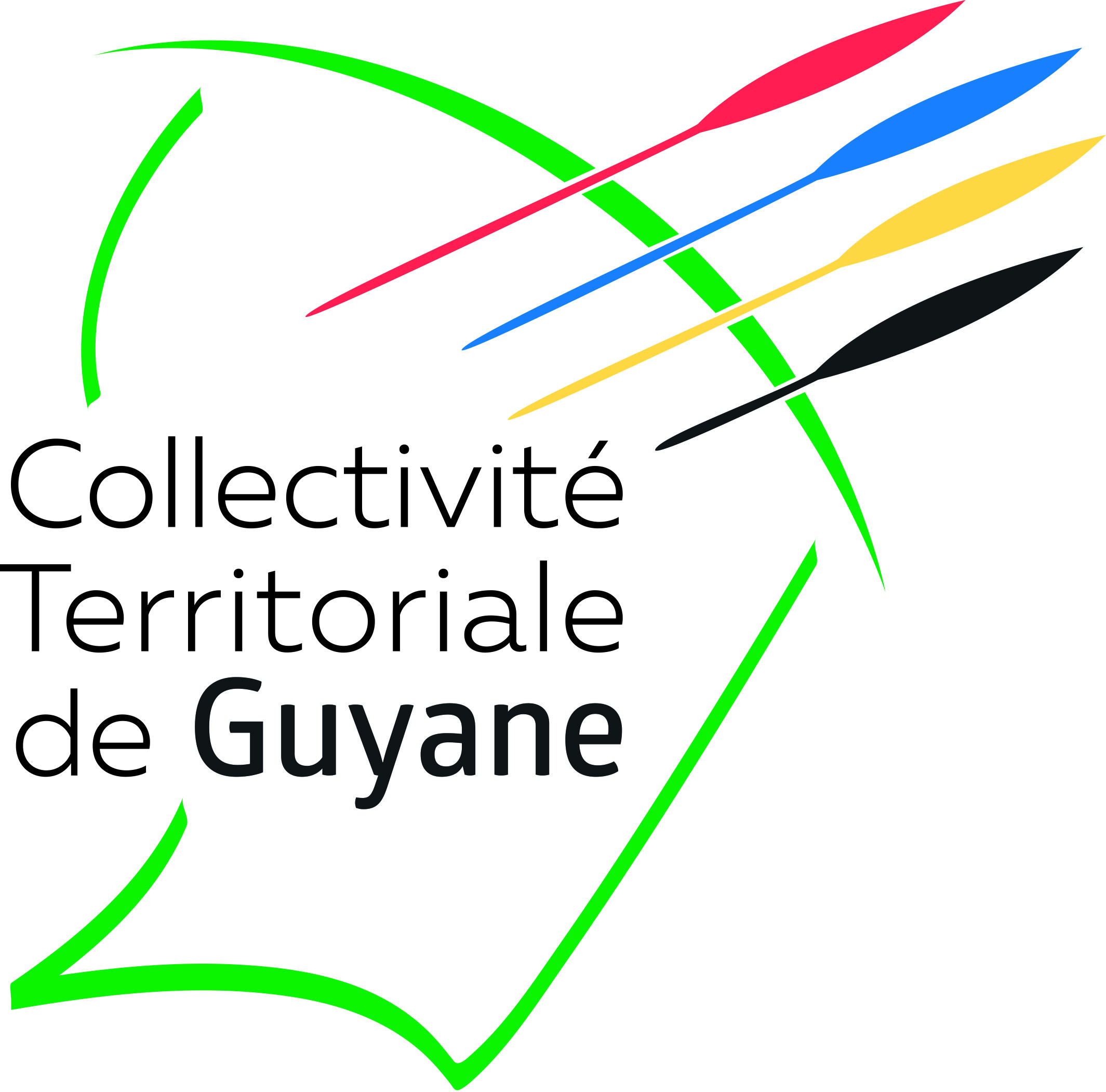 DECLARATION SUR L’HONNEURLe demandeur certifie l’exactitude des renseignements donnés dans ce dossier et s’engage à fournir au service instructeur tous les renseignements ou documents jugés utiles pour instruire la demande et suivre la réalisation du projet. La demande de subvention ne sera prise en compte que si cet engagement est complété et signé par le responsable du projet.Je soussigné(e), (Titre / fonction) ____________________________________________________, représentant légal de (statut et nom de la structure) __________________________________________, certifie exacts les renseignements fournis pour la constitution du présent dossier. J’atteste sur l’honneur, la régularité de la situation administrative, sociale, fiscale de l’organisme que je représente. Je certifie en outre que cette structure n’a pas bénéficié d’un montant total d’aides publiques supérieur à 200 000 euros sur les trois derniers exercices. (Règlement n° 1998/2006 de la Commission européenne pour les aides de minimis).Je m’engage à réaliser cette opération en cas d’attribution de subvention, à respecter chacune des clauses contractuelles de la notification et/ou convention qui me liera à la Collectivité Territoriale de Guyane et à fournir la justification de l’emploi de la subvention ainsi qu’un compte-rendu technique et financier avant la fin de l’année qui suit.En cas de non-exécution totale ou partielle du projet, je m’engage à reverser à La Collectivité Territoriale de Guyane les sommes correspondantes au pourcentage des opérations non réalisées.Signature (Nom & Prénom) + Cachet